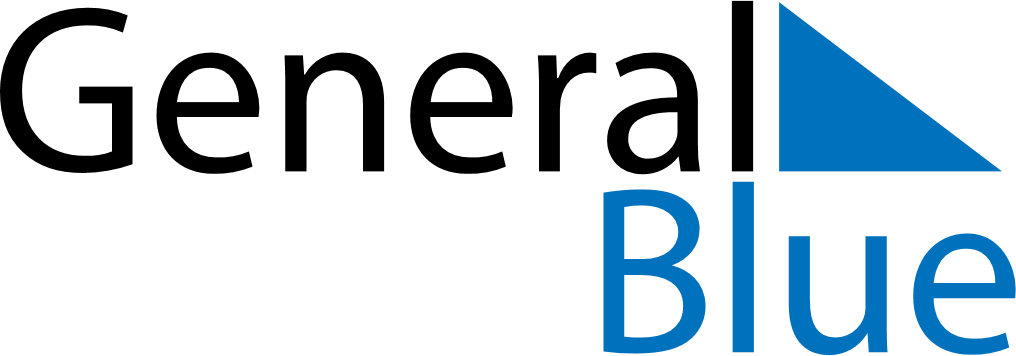 November 2024November 2024November 2024November 2024November 2024November 2024Saint Andrew, GuernseySaint Andrew, GuernseySaint Andrew, GuernseySaint Andrew, GuernseySaint Andrew, GuernseySaint Andrew, GuernseySunday Monday Tuesday Wednesday Thursday Friday Saturday 1 2 Sunrise: 6:58 AM Sunset: 4:48 PM Daylight: 9 hours and 50 minutes. Sunrise: 7:00 AM Sunset: 4:47 PM Daylight: 9 hours and 46 minutes. 3 4 5 6 7 8 9 Sunrise: 7:02 AM Sunset: 4:45 PM Daylight: 9 hours and 43 minutes. Sunrise: 7:03 AM Sunset: 4:44 PM Daylight: 9 hours and 40 minutes. Sunrise: 7:05 AM Sunset: 4:42 PM Daylight: 9 hours and 37 minutes. Sunrise: 7:06 AM Sunset: 4:40 PM Daylight: 9 hours and 34 minutes. Sunrise: 7:08 AM Sunset: 4:39 PM Daylight: 9 hours and 30 minutes. Sunrise: 7:10 AM Sunset: 4:37 PM Daylight: 9 hours and 27 minutes. Sunrise: 7:11 AM Sunset: 4:36 PM Daylight: 9 hours and 24 minutes. 10 11 12 13 14 15 16 Sunrise: 7:13 AM Sunset: 4:35 PM Daylight: 9 hours and 21 minutes. Sunrise: 7:14 AM Sunset: 4:33 PM Daylight: 9 hours and 18 minutes. Sunrise: 7:16 AM Sunset: 4:32 PM Daylight: 9 hours and 15 minutes. Sunrise: 7:18 AM Sunset: 4:30 PM Daylight: 9 hours and 12 minutes. Sunrise: 7:19 AM Sunset: 4:29 PM Daylight: 9 hours and 9 minutes. Sunrise: 7:21 AM Sunset: 4:28 PM Daylight: 9 hours and 6 minutes. Sunrise: 7:22 AM Sunset: 4:27 PM Daylight: 9 hours and 4 minutes. 17 18 19 20 21 22 23 Sunrise: 7:24 AM Sunset: 4:25 PM Daylight: 9 hours and 1 minute. Sunrise: 7:26 AM Sunset: 4:24 PM Daylight: 8 hours and 58 minutes. Sunrise: 7:27 AM Sunset: 4:23 PM Daylight: 8 hours and 56 minutes. Sunrise: 7:29 AM Sunset: 4:22 PM Daylight: 8 hours and 53 minutes. Sunrise: 7:30 AM Sunset: 4:21 PM Daylight: 8 hours and 50 minutes. Sunrise: 7:32 AM Sunset: 4:20 PM Daylight: 8 hours and 48 minutes. Sunrise: 7:33 AM Sunset: 4:19 PM Daylight: 8 hours and 46 minutes. 24 25 26 27 28 29 30 Sunrise: 7:35 AM Sunset: 4:18 PM Daylight: 8 hours and 43 minutes. Sunrise: 7:36 AM Sunset: 4:17 PM Daylight: 8 hours and 41 minutes. Sunrise: 7:38 AM Sunset: 4:17 PM Daylight: 8 hours and 39 minutes. Sunrise: 7:39 AM Sunset: 4:16 PM Daylight: 8 hours and 36 minutes. Sunrise: 7:40 AM Sunset: 4:15 PM Daylight: 8 hours and 34 minutes. Sunrise: 7:42 AM Sunset: 4:15 PM Daylight: 8 hours and 32 minutes. Sunrise: 7:43 AM Sunset: 4:14 PM Daylight: 8 hours and 30 minutes. 